             KUCHYŇA  A JEDÁLEŇ GEMER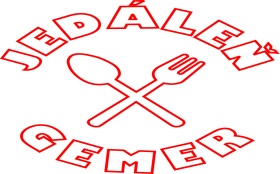          Šafárikova 112,  Rožňava        tel. číslo: 0918 220 112facebook: Jedáleň a kuchyňa Gemertelefonické objednávky na donášku menu do 10.00 hod.Denné menu:  3,15€/ veľké menu  3,60€ Cena menu /ponuka I. a II.) pre dôchodcov  2,70€/donáška 2,80€   PONUKA: na predaj domáca škvarená masť 1000g   2,00€17. 10. 2016             	  Pondelok:                      Cesnaková s krutonmi (1)                                I.     Bravčové na záhradnícky spôsob, cestovina (1,7)                               II.     Tvarohovo – makový duel s posýpkou (1,3,7) 18. 10. 2016                    Fazuľová so zeleninou, chlieb (1) Utorok                    I.      Kurací steak na anglickej zelenine, dusená ryža                                  II.      Hermelín v lístkovom cestíčku, šalát   19. 10. 2016                   VidieckaStreda                     I.     Segedínsky guláš, knedľa  (1,3,7)                               II.     Tekvicový prívarok, volské oko, varené zemiaky (1,3,7) 20. 10. 09. 2016               Boršč, chlieb (1)Štvrtok:                   I.      Bravčový plátok na horčici, ½ varené zemiaky  ½ ryža                                II.      Fliačky s kapustou (1) 21. 10. 2016                    Zeleninový vývar s cestovinouPiatok                       I.      Kuracia roláda, dusená ryža, kyslá uhorka                                 II.      Zemiaky na kyslo, domáca fašírka (1,3) Objednávka: 300g   Zeleninový šalát s kuracím mäsom a jogurtovým dipom                                     3,40€150g  Pečený losos na listovom šaláte s balkánskym syrom                                         4,50€100g  Vyprážaný syr, hranolky, tatárska omáčka                                                             3,80€120g  Grilovaný hermelín, hranolky, brusnicový dip                                                       3,70€350g  Bryndzové pirohy so slaninkou a kyslou smotanou                                             3,40€280g  Palacinky s lekvárom a šľahačkou                                                                          3,30€ 1.Obilie obsahujúce glutén (t.j. pšenica, jačmeň, raž ovos;  2.Kôrovce a výrobky z kôrovcov; 3.Vajcia a výrobky z vajec; 4. Ryby a výrobky z rýb;  5.Podzemnica olejná a výrobky z podzemnice olejnej; 6.Sója a výrobky zo sóje; 7.Mlieko a mliečne výrobky vrátane laktózy; 8.Orechy (t.j. mandle, lieskovce, vlašské orechy, kešu, pistácie...); 9.Zeler a výrobky zo zeleru; 10.Horčica a výrobky z horčice; 11.Sezamové semená a výrobky zo sezamových semien; 12. Oxid siričitý a siričitaný o koncentrácii viac ako mg/kg alebo 10 mg/lZmena jedálneho lístka vyhradená             KUCHYŇA  A JEDÁLEŇ GEMER         Šafárikova 112,  Rožňava        tel. číslo: 0918 220 112facebook: Jedáleň a kuchyňa Gemertelefonické objednávky na donášku menu do 10.00 hod.Denné menu:  3,15€/ veľké menu  3,60€ Cena menu /ponuka I. a II.) pre dôchodcov  2,70€/donáška 2,80€ PONUKA: na predaj domáca škvarená masť 1000g   2,00€24. 10. 2016                   Liptovská kyslá, chlieb                    	 Pondelok:             I.     Znojemské bravčové,  tarhoňa                            II.     Bryndzové pirohy so slaninkou a kyslou smotanou (1,3,7)25. 10. 2016                   Šošovicová na kyslo, chlieb (1,7)  Utorok                      I.    Kurací paprikáš, nokerle, kyslá uhorka (1,3)                                   II.    Cestovinový nákyp s kuracím mäsom a zeleninou (1,3,7)26. 10. 2016                   Hovädzí vývar s pečeňovými haluškami (1,3,7,9)  Streda                       I.   Pečené bravčové mäso, paradajková omáčka, varené zemiaky                                     II.   Kelový prívarok, pečená klobáska, chlieb (1)   27. 10. 2016                    Hŕstková, chlieb (1) Štvrtok                      I.    Chilli con carne, zemiakové lupienky                                  II.     Palacinky s tvarohom (1,3,7)  28. 10. 2016                     Bryndzová s mrveničkou (1,7)  Piatok                      I.      Kurací Gordon-Blue, varené zemiaky, šalát (1,3,7)                                 II.      Cestoviny s cuketou a parmezanom (1)Objednávka:  300g Zeleninový šalát s kuracím mäsom a jogurtovým dipom                                       3,40€ 150g  Pečený losos na listovom šaláte s balkánskym syrom                                          4,50€100g  Vyprážaný syr, hranolky, tatárska omáčka                                                              3,80€120g  Grilovaný hermelín, hranolky, brusnicový dip                                                        3,70€350g  Bryndzové pirohy so slaninkou a kyslou smotanou                                              3,40€280g  Palacinky s lekvárom a šľahačkou                                                                           3,30€ 1.Obilie obsahujúce glutén (t.j. pšenica, jačmeň, raž ovos;  2.Kôrovce a výrobky z kôrovcov; 3.Vajcia a výrobky z vajec; 4. Ryby a výrobky z rýb;  5.Podzemnica olejná a výrobky z podzemnice olejnej; 6.Sója a výrobky zo sóje; 7.Mlieko a mliečne výrobky vrátane laktózy; 8.Orechy (t.j. mandle, lieskovce, vlašské orechy, kešu, pistácie...); 9.Zeler a výrobky zo zeleru; 10.Horčica a výrobky z horčice; 11.Sezamové semená a výrobky zo sezamových semien; 12. Oxid siričitý a siričitaný o koncentrácii viac ako mg/kg alebo 10 mg/lZmena jedálneho lístka vyhradená!